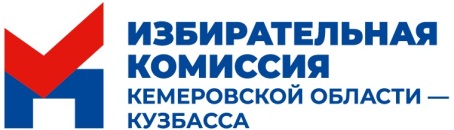    ИЗБИРАТЕЛЬНАЯ КОМИССИЯКЕМЕРОВСКОЙ ОБЛАСТИ – КУЗБАССА   6 мая 2022 г.									      № 13-1-7г. КемеровоО типовом календарном плане мероприятий   по подготовке и проведению выборов в органы местного самоуправления в Кемеровской области – Кузбассе 11 сентября 2022 года В соответствии со статьей 8 Закона Кемеровской области от 7 февраля 2013 года № 1-ОЗ «Об избирательных комиссиях, комиссиях референдума в Кемеровской области – Кузбассе» Избирательная комиссия Кемеровской области – Кузбасса р е ш и л а:Одобрить типовой календарный план мероприятий по подготовке и проведению выборов в органы местного самоуправления в Кемеровской области – Кузбассе 11 сентября 2022 года (далее – типовой календарный план)  (прилагается).Направить типовой календарный план в избирательные комиссии, организующие выборы в органы местного самоуправления в Кемеровской области – Кузбассе. Контроль за исполнением настоящего решения возложить на секретаря Избирательной комиссии Кемеровской области – Кузбасса Герасимову М.Н.  Опубликовать настоящую выписку из протокола заседания Избирательной комиссии Кемеровской области – Кузбасса в официальном сетевом издании «Вестник Избирательной комиссии Кемеровской области – Кузбасса» и разместить на официальном сайте комиссии в информационно-телекоммуникационной сети «Интернет».                 Председатель         Избирательной комиссии Кемеровской области – Кузбасса                                        С.А. Демидова                     Секретарь        Избирательной комиссии Кемеровской области – Кузбасса                                        М.Н. ГерасимоваПриложение к выписке                     из протокола заседания Избирательной комиссии Кемеровской области – Кузбасса  от 6 мая 2022 г. № 13-1-7ТИПОВОЙ КАЛЕНДАРНЫЙ ПЛАНмероприятий по подготовке и проведению выборов в органы местного самоуправления в Кемеровской области – Кузбассе 11 сентября 2022 годаВ Ы П И С К А  И З  П Р О Т О К О Л А   З А С Е Д А Н И Я№п/пСодержание мероприятияСрокисполненияСрокисполненияИсполнители12334НАЗНАЧЕНИЕ ДАТЫ ВЫБОРОВНАЗНАЧЕНИЕ ДАТЫ ВЫБОРОВНАЗНАЧЕНИЕ ДАТЫ ВЫБОРОВНАЗНАЧЕНИЕ ДАТЫ ВЫБОРОВНАЗНАЧЕНИЕ ДАТЫ ВЫБОРОВПринятие решения о назначении выборов  (ст. 7 Закона Кемеровской области от 30 мая № 54-ОЗ «О выборах в органы местного самоуправления в Кемеровской области – Кузбассе» (далее – ЗКО)Не ранее чем за 90 дней и не позднее чем за 80 дней до дня голосованияНе ранее 12.06.2022 и не позднее 22.06.2022Не ранее чем за 90 дней и не позднее чем за 80 дней до дня голосованияНе ранее 12.06.2022 и не позднее 22.06.2022Представительный орган муниципального образованияОфициальное опубликование решения о назначении выборов (ст. 7 ЗКО)Не позднее чем через пять дней со дня принятия решенияНе позднее чем через пять дней со дня принятия решенияПредставительный орган муниципального образованияППринятие решения о проведении голосования в течение нескольких дней подряд (п. 1 ст. 55-2 ЗКО)Не позднее чем в десятидневный срок со дня официального опубликования (публикации) решения о назначении выборовНе позднее чем в десятидневный срок со дня официального опубликования (публикации) решения о назначении выборовИзбирательная комиссия Кемеровской области – Кузбасса ОБРАЗОВАНИЕ ИЗБИРАТЕЛЬНЫХ УЧАСТКОВОБРАЗОВАНИЕ ИЗБИРАТЕЛЬНЫХ УЧАСТКОВОБРАЗОВАНИЕ ИЗБИРАТЕЛЬНЫХ УЧАСТКОВОБРАЗОВАНИЕ ИЗБИРАТЕЛЬНЫХ УЧАСТКОВОБРАЗОВАНИЕ ИЗБИРАТЕЛЬНЫХ УЧАСТКОВОбразование избирательных участков в местах временного пребывания избирателей (больницах, санаториях, домах отдыха, на вокзалах, в аэропортах, местах содержания под стражей подозреваемых и обвиняемых и других местах временного пребывания), труднодоступных  и отдаленных местностях (п. 5 ст. 19 Федерального закона от 12 июня 2002 года № 67-ФЗ «Об основных гарантиях избирательных прав и права на участие в референдуме граждан Российской  Федерации» (далее - ФЗ), п. 4 ст. 11 ЗКО)Не позднее чем за 30 дней до дня голосования, а в исключительных случаях по согласованию с вышестоящей комиссией - не позднее чем за три дня до дня (первого дня) голосованияНе позднее 11.08.2022, а в исключительных случаях не позднее 05.09.2022Не позднее чем за 30 дней до дня голосования, а в исключительных случаях по согласованию с вышестоящей комиссией - не позднее чем за три дня до дня (первого дня) голосованияНе позднее 11.08.2022, а в исключительных случаях не позднее 05.09.2022Территориальная избирательная комиссия, на которую возложены полномочия по подготовке и проведению выборов (далее – ТИК, организующая выборы)Опубликование списков избирательных участков с указанием их границ и номеров, мест нахождения участковых избирательных комиссий, помещений для голосования (п. 7 ст. 19 ФЗ, п. 6 ст. 11 ЗКО)Не позднее чем за 40 дней  до дня голосованияНе позднее 01.08.2022Не позднее чем за 40 дней  до дня голосованияНе позднее 01.08.2022Глава муниципального образованияОпубликование списков избирательных участков, образованных в местах временного пребывания избирателей (больницах, санаториях, домах отдыха, на вокзалах, в аэропортах, местах содержания под стражей подозреваемых и обвиняемых и других местах временного пребывания), труднодоступных  и отдаленных местностях (п.п. 4, 6 ст. 11 ЗКО)Не позднее чем через два дня после их образованияНе позднее чем через два дня после их образованияГлава муниципального образованияСПИСКИ ИЗБИРАТЕЛЕЙСПИСКИ ИЗБИРАТЕЛЕЙСПИСКИ ИЗБИРАТЕЛЕЙСПИСКИ ИЗБИРАТЕЛЕЙСПИСКИ ИЗБИРАТЕЛЕЙПредставление сведений об избирателях в ТИК (п. 7 ст. 9 ЗКО)Сразу после назначения дня голосования или после образования этих комиссийСразу после назначения дня голосования или после образования этих комиссийГлава муниципального образования, командир воинской части, руководитель образовательной организации, руководитель организации, в которой избиратели временно присутствуют Составление списков избирателей отдельно по каждому избирательному участку (п. 1 ст. 9 ЗКО)Не позднее чем за 11 дней до дня голосованияНе позднее 30.08.2022Не позднее чем за 11 дней до дня голосованияНе позднее 30.08.2022ТИКПередача первого экземпляра списка избирателей в участковые избирательные комиссии (далее – УИК) (п. 12 ст. 9 ЗКО)Не позднее чем за 10 дней до дня голосованияНе позднее 31.08.2022Не позднее чем за 10 дней до дня голосованияНе позднее 31.08.2022ТИКВключение в список избирателей избирателей, находящихся в местах временного пребывания, работающих на предприятиях с непрерывным циклом работы и занятых на отдельных видах работ, где невозможно уменьшение продолжительности работы (смены)  (п. 17 ст. 17 ФЗ, п. 16 ст. 9 ЗКО)Не позднее чем за три дня до дня (первого дня) голосованияНе позднее 05.09.2022Не позднее чем за три дня до дня (первого дня) голосованияНе позднее 05.09.2022УИК на основании личного письменного заявления избирателейПредставление списков избирателей для ознакомления избирателей и дополнительного уточнения (п. 14 ст. 9 ЗКО)За 10 дней до дня голосованияС 31.08.2022За 10 дней до дня голосованияС 31.08.2022УИКПредставление для ознакомления избирателей и дополнительного уточнения списков избирателей на избирательных участках, образованных в местах временного пребывания избирателей (больницах, санаториях, домах отдыха, на вокзалах, в аэропортах, местах содержания под стражей подозреваемых и обвиняемых и других местах временного пребывания), в труднодоступных и отдаленных местностях, на территориях воинских частей, расположенных в обособленных, удаленных от населенных пунктов местностях (п. 14 ст. 9 ЗКО) Непосредственно после составления списка избирателейНепосредственно после составления списка избирателейУИКНаправление в ТИК либо УИК сведений об избирателях для уточнения списков избирателей (п. 6 ст. 17 ФЗ, Положение ЦИК России о Государственной  системе регистрации (учета) избирателей, участников референдума в РФ от 29.12.2005 № 164/1084-4, Распоряжение Губернатора Кемеровской области – Кузбасса от 05.03.2022 № 42-рг)Со дня представления сведений За 10 и менеедней до дня голосования – ежедневноСо дня представления сведений За 10 и менеедней до дня голосования – ежедневноГлавы муниципальных образований; командиры воинских частей, руководители организаций, в которых избиратели временно пребываютПодписание выверенного и уточненного списка избирателей и его заверение печатью УИК (п. 13 ст. 9 ЗКО)Не позднее дня, предшествующего дню голосованияНе позднее 08.09.2022Не позднее дня, предшествующего дню голосованияНе позднее 08.09.2022Председатели и секретари УИКРеализация права избирателя на уточнение сведений, содержащихся в списках избирателей (п. 15 ст. 9 ЗКО)В течение 24 часов с момента обращения В день голосования - в течение двух часов с момента обращения, но не позднее момента окончания голосованияВ течение 24 часов с момента обращения В день голосования - в течение двух часов с момента обращения, но не позднее момента окончания голосованияИзбиратели, УИКОформление отдельных книг списка избирателей (в случае разделения списка на отдельные книги) (п. 12 ст. 9 ЗКО)Не позднее дня, предшествующего дню голосованияНе позднее 08.09.2022Не позднее дня, предшествующего дню голосованияНе позднее 08.09.2022Председатели УИКИЗБИРАТЕЛЬНЫЕ КОМИССИИИЗБИРАТЕЛЬНЫЕ КОМИССИИИЗБИРАТЕЛЬНЫЕ КОМИССИИИЗБИРАТЕЛЬНЫЕ КОМИССИИИЗБИРАТЕЛЬНЫЕ КОМИССИИПринятие решения о сборе предложений для дополнительного зачисления в резерв составов УИК.Опубликование сообщения о дополнительном зачислении в резерв составов УИК (п. 14 постановления ЦИК России от 05.12.2012 № 152/1137-6 «О порядке формирования резерва составов участковых комиссий и назначения нового члена участковой комиссии из резерва составов участковых комиссий», постановление Избирательной комиссии Кемеровской области от 25.12.2018 № 74/719-6 «О возложении полномочий по формированию резерва составов участковых комиссий на территориальные избирательные комиссии»)Не позднее чем за 50 дней до дня голосования Не позднее 22.07.2022Не позднее чем через 3 дня со дня принятия решения о дополнительном зачислении в резерв составов УИКНе позднее чем за 50 дней до дня голосования Не позднее 22.07.2022Не позднее чем через 3 дня со дня принятия решения о дополнительном зачислении в резерв составов УИКТИКПрием предложений для дополнительного зачисления в резерв составов УИК (п. 12 постановления ЦИК России от 05.12.2012 № 152/1137-6 «О порядке формирования резерва составов участковых комиссий и назначения нового члена участковой комиссии из резерва составов участковых комиссий»)За 50 - 30 дней до дня голосованияС 22.07.2022 по 11.08.2022За 50 - 30 дней до дня голосованияС 22.07.2022 по 11.08.2022 ТИКПринятие решения о дополнительном зачислении в резерв составов УИК (п. 22 постановления ЦИК России от 05.12.2012 № 152/1137-6 «О порядке формирования резерва составов участковых комиссий и назначения нового члена участковой комиссии из резерва составов участковых комиссий»)Не позднее чем через 15 дней со дня окончания приема предложений по кандидатурам для зачисления в резерв составов УИК Не позднее 26.08.2022Не позднее чем через 15 дней со дня окончания приема предложений по кандидатурам для зачисления в резерв составов УИК Не позднее 26.08.2022ТИКПринятие решения о возложении полномочий окружных избирательных комиссий (далее – ОИК) на ТИК (п. 1 ст. 15 ЗКО, п. 6 ст. 10 Закона Кемеровской области «Об избирательных комиссиях, комиссиях референдума в Кемеровской области – Кузбассе» (далее - ЗКО о комиссиях)Не позднее чем за 60 дней до дня голосованияНе позднее 12.07.2022Не позднее чем за 60 дней до дня голосованияНе позднее 12.07.2022ТИК, организующая выборыФормирование УИК на избирательных участках в местах временного пребывания избирателей (п. 1.1 ст. 27 ФЗ, п. 2 ст. 12 ЗКО о комиссиях) Не позднее чем за 15 дней до дня голосования, а в исключительных случаях - не позднее дня, предшествующего дню голосованияНе позднее 26.08.2022,а в исключительных случаях  не позднее 08.09.2022Не позднее чем за 15 дней до дня голосования, а в исключительных случаях - не позднее дня, предшествующего дню голосованияНе позднее 26.08.2022,а в исключительных случаях  не позднее 08.09.2022ТИКПринятие решения о применении технологии изготовления протоколов УИК об итогах голосования с машиночитаемым кодом и ускоренного ввода данных протоколов УИК об итогах голосования в ГАС «Выборы» с использованием машиночитаемого кода и согласование его с Избирательной комиссией Кемеровской области – Кузбасса (п. 1 постановления ЦИК России от 15 февраля 2017 года № 74/667-7 «О применении технологии изготовления протоколов участковых комиссий об итогах голосования с машиночитаемым кодом и ускоренного ввода данных протоколов участковых комиссий об итогах голосования в государственную автоматизированную систему Российской Федерации «Выборы» с использованием машиночитаемого кода»)После официального опубликования решения о назначении выборов, но не позднее чем за 20 дней до дня голосованияНе позднее 21.08.2022После официального опубликования решения о назначении выборов, но не позднее чем за 20 дней до дня голосованияНе позднее 21.08.2022ТИК, организующая выборыНазначение не менее двух операторов  специального программного обеспечения (из числа членов соответствующих УИК с правом решающего голоса) для изготовления протоколов УИК об итогах голосования с машиночитаемым кодом (п. 1.5 Порядка применения технологии изготовления протоколов участковых комиссий об итогах голосования с машиночитаемым кодом и ускоренного ввода данных протоколов участковых комиссий об итогах голосования в государственную автоматизированную систему Российской Федерации «Выборы» с использованием машиночитаемого кода, утвержденного постановлением ЦИК России от 15 февраля 2017 года № 74/667-7 (далее - Порядок применения технологии изготовления протоколов УИК с машиночитаемым кодом)).Не позднее чем за 20 дней до дня голосованияНе позднее 21.08.2022Не позднее чем за 20 дней до дня голосованияНе позднее 21.08.2022УИКФормирование файлов для каждой УИК, содержащих шаблоны протоколов УИК об итогах голосования с машиночитаемым кодом, запись их на внешний носитель информации и передача в УИК по соответствующему акту (п.п. 2.1 – 2.2 Порядка применения технологии изготовления протоколов УИК с машиночитаемым кодом)Не позднее чем за 3 дня до дня голосования Не позднее 07.09.2022Не позднее чем за 3 дня до дня голосования Не позднее 07.09.2022Системные администраторы КСА ГАС «Выборы» ТИК, УИКПроведение обучения операторов специального программного обеспечения для изготовления протоколов УИК об итогах голосования с машиночитаемым кодом (п. 1.5 Порядка применения технологии изготовления протоколов УИК с машиночитаемым кодом)Не позднее чем за 3 дня до дня голосованияНе позднее 07.09.2022Не позднее чем за 3 дня до дня голосованияНе позднее 07.09.2022ТИКОрганизация проведения тренировок УИК по работе со специальным программным обеспечением для изготовления протоколов УИК об итогах голосования с машиночитаемым кодом и сбор информации о готовности его применения (п. 2.3 Порядка применения технологии изготовления протоколов УИК с машиночитаемым кодом)В день, предшествующий дню голосования08.09.2022В день, предшествующий дню голосования08.09.2022ТИКНаправление в Избирательную комиссию Кемеровской области – Кузбасса информации о готовности, количестве и номерах избирательных участков, где будет применяться специальное программное обеспечение для изготовления протоколов УИК об итогах голосования с машиночитаемым кодом (п. 2.3 Порядка применения технологии изготовления протоколов УИК с машиночитаемым кодом)В день, предшествующий дню голосования08.09.2022В день, предшествующий дню голосования08.09.2022ТИКВЫДВИЖЕНИЕ И РЕГИСТРАЦИЯ КАНДИДАТОВВЫДВИЖЕНИЕ И РЕГИСТРАЦИЯ КАНДИДАТОВВЫДВИЖЕНИЕ И РЕГИСТРАЦИЯ КАНДИДАТОВВЫДВИЖЕНИЕ И РЕГИСТРАЦИЯ КАНДИДАТОВВЫДВИЖЕНИЕ И РЕГИСТРАЦИЯ КАНДИДАТОВСоставление и публикация в муниципальных периодических печатных изданиях списка политических партий, региональных отделений и иных структурных подразделений политических партий, иных общественных объединений, имеющих право принимать участие в выборах в качестве избирательных объединений, размещение его в информационно-телекоммуникационной сети «Интернет», а также направление в ТИК, организующую выборы, указанного списка (п. 3 ст. 26 ЗКО)Не позднее чем через три дня со дня официального опубликования решения о назначении выборовНе позднее чем через три дня со дня официального опубликования решения о назначении выборовУправление Министерства юстиции Российской Федерации по  Кемеровской области – КузбассуВыдвижение кандидатов, списков кандидатов:- путем самовыдвижения;- избирательным объединением(ст. ст. 25, 26 ЗКО)Со дня опубликования решения о назначении выборов и не позднее чем через 20 дней после дня официального опубликования решения о назначении выборов (до 18 часов по местному времени)Со дня опубликования решения о назначении выборов и не позднее чем через 20 дней после дня официального опубликования решения о назначении выборов (до 18 часов по местному времени)Граждане Российской Федерации, обладающие пассивным избирательным правом; избирательные объединенияВыдача кандидату либо уполномоченному представителю избирательного объединения письменного подтверждения получения документов о выдвижении кандидата, списка кандидатов (п. 7. ст. 71 ЗКО)Незамедлительно после представления соответствующих документовНезамедлительно после представления соответствующих документовТИК, организующая выборы, ОИКПредставление в ОИК документов о выдвижении кандидата, выдвинутого избирательным объединением по одномандатному избирательному округу и находящегося в заверенном ТИК, организующей выборы,  списке кандидатов (п. 4 ст. 71 ЗКО)Не позднее чем через 30 дней после дня официального опубликования решения о назначении выборов (до 18 часов по местному времени) Не позднее чем через 30 дней после дня официального опубликования решения о назначении выборов (до 18 часов по местному времени) КандидатыСбор подписей в поддержку выдвижения кандидата (п. 3 ст. 27, п. 1 ст. 72 ЗКО)Со дня, следующего за днем уведомления соответствующей избирательной комиссии о выдвиженииСо дня, следующего за днем уведомления соответствующей избирательной комиссии о выдвиженииКандидатПредставление в соответствующую избирательную комиссию документов для регистрации кандидата  (ст. 28, п. 1 ст. 73 ЗКО)Не позднее чем за 40 дней до дня голосования до 18 часов по местному времениНе позднее 01.08.2022до 18 часов по местному времениНе позднее чем за 40 дней до дня голосования до 18 часов по местному времениНе позднее 01.08.2022до 18 часов по местному времениКандидатВыдача кандидату письменного подтверждения получения документов для регистрации кандидата (п. 3. ст. 28, п. 1 ст. 73 ЗКО)Незамедлительно после представления соответствующих документовНезамедлительно после представления соответствующих документовОИКПроведение проверки достоверности подписей и соответствующих им сведений, содержащихся в подписных листах, достоверности сведений в представленных документах (ст. 29, п. 1 ст. 30 ЗКО)В течение 10 дней со дня приема документов для регистрацииВ течение 10 дней со дня приема документов для регистрацииОИКИзвещение кандидата, избирательного объединения о выявлении неполноты сведений или несоблюдения требований ЗКО к оформлению документов, представленных в ТИК, организующую выборы, ОИК (п. 2 ст. 30 ЗКО)Не позднее чем за 3 дня до дня заседания избирательной комиссии, на котором должен рассматриваться вопрос о регистрации кандидатаНе позднее чем за 3 дня до дня заседания избирательной комиссии, на котором должен рассматриваться вопрос о регистрации кандидатаОИКРеализация права кандидата, избирательного объединения на внесение уточнений и дополнений в документы, представленные в ТИК, организующую выборы,  или ОИК (п. 2 ст. 30 ЗКО)Не позднее чем за один день до дня заседания ТИК, организующей выборы,  или ОИК, на котором должен рассматриваться вопрос о регистрации соответствующего кандидатаНе позднее чем за один день до дня заседания ТИК, организующей выборы,  или ОИК, на котором должен рассматриваться вопрос о регистрации соответствующего кандидатаКандидатыПринятие решения о регистрации кандидата либо принятие мотивированного решения об отказе в регистрации (п. 1 ст. 30 ЗКО) В течение 10 дней со дня приема документов для регистрацииВ течение 10 дней со дня приема документов для регистрацииОИКВыдача кандидату копии решения об отказе в регистрации кандидата с изложением оснований отказа (п. 14 ст. 30 ЗКО)В течение суток с момента принятия решения об отказе в регистрацииВ течение суток с момента принятия решения об отказе в регистрацииОИКПередача в средства массовой информации сведений о зарегистрированных кандидатах (п. 18 ст. 30 ЗКО)В течение 48 часов после регистрации кандидата В течение 48 часов после регистрации кандидата ОИКОпубликование решений о регистрации (отказе в регистрации) кандидатов  (п. 2 ст. 21 ЗКО)Не позднее 3-х дней со дня принятия решения позНе позднее 3-х дней со дня принятия решения позОИКСТАТУС КАНДИДАТА   СТАТУС КАНДИДАТА   СТАТУС КАНДИДАТА   СТАТУС КАНДИДАТА   СТАТУС КАНДИДАТА   Представление в ОИК заверенных копий приказов (распоряжений) об освобождении на время участия в выборах от выполнения должностных или служебных обязанностей зарегистрированных кандидатов, находящихся на государственной или муниципальной службе либо работающих в организациях, осуществляющих выпуск средств массовой информации (п. 2 ст. 32 ЗКО)Не позднее чем через пять дней со дня регистрации кандидатаНе позднее чем через пять дней со дня регистрации кандидатаКандидатыРегистрация доверенных лиц, назначенных кандидатом (ст. 35 ЗКО)В течение пяти дней со дня поступления письменного заявления кандидата о назначении доверенных лиц вместе с заявлениями самих граждан о согласии быть доверенными лицамиВ течение пяти дней со дня поступления письменного заявления кандидата о назначении доверенных лиц вместе с заявлениями самих граждан о согласии быть доверенными лицамиОИКРеализация права кандидата, выдвинутого непосредственно, снять свою кандидатуру путем подачи соответствующего заявления (п. 7 ст. 74 ЗКО)                                                                                                                                                                                                                                                                                                                                                                                                                                                                                                                                                                                                                                                                                                                                                                                                                                                                                                                                                                                                                                                                                     Не позднее чем за 5 дней до дня (первого дня) голосования, а при наличии вынуждающих к тому обстоятельств не позднее чем за  один день до дня (первого дня) голосованияНе позднее03.09.2022, а при наличии вынуждающих к тому обстоятельств не позднее 07.09.2022Не позднее чем за 5 дней до дня (первого дня) голосования, а при наличии вынуждающих к тому обстоятельств не позднее чем за  один день до дня (первого дня) голосованияНе позднее03.09.2022, а при наличии вынуждающих к тому обстоятельств не позднее 07.09.2022КандидатРеализация права избирательного объединения отозвать  выдвинутого им кандидата по одномандатному (многомандатному) избирательному округу (п. 32 ст. 38 ФЗ, п. 8 ст. 74 ЗКО)Не позднее чем за 5 дней до дня (первого дня) голосованияНе позднее03.09.2022Не позднее чем за 5 дней до дня (первого дня) голосованияНе позднее03.09.2022Избирательное объединениеУведомление кандидата, в отношении которого принято решение об аннулировании регистрации, и выдача ему копии указанного решения (п. 9 ст. 74 ЗКО)НезамедлительноНезамедлительно ОИКПредставление списка назначенных в УИК, ОИК, ТИК наблюдателей в ТИК, организующую выборы (п. 7-1 ст. 21 ЗКО)Не позднее чем за три дня до дня (первого дня) голосованияНе позднее05.09.2022Не позднее чем за три дня до дня (первого дня) голосованияНе позднее05.09.2022Зарегистрированныекандидаты,избирательноеобъединение, субъект общественного контроляПраво избирательного объединения с согласия кандидата, выдвинутого избирательным объединением по одномандатному (многомандатному) избирательному округу, изменить избирательный округ, по которому  кандидат первоначально был выдвинут в границах муниципального образования (п. 4 ст. 70 ЗКО)До представления документов для регистрации кандидатаДо представления документов для регистрации кандидатаИзбирательное объединениеИНФОРМИРОВАНИЕ ИЗБИРАТЕЛЕЙ И ПРЕДВЫБОРНАЯ АГИТАЦИЯИНФОРМИРОВАНИЕ ИЗБИРАТЕЛЕЙ И ПРЕДВЫБОРНАЯ АГИТАЦИЯИНФОРМИРОВАНИЕ ИЗБИРАТЕЛЕЙ И ПРЕДВЫБОРНАЯ АГИТАЦИЯИНФОРМИРОВАНИЕ ИЗБИРАТЕЛЕЙ И ПРЕДВЫБОРНАЯ АГИТАЦИЯИНФОРМИРОВАНИЕ ИЗБИРАТЕЛЕЙ И ПРЕДВЫБОРНАЯ АГИТАЦИЯПодача редакциями средств массовой информации заявок на аккредитацию для присутствия в помещении для голосования в день голосования, проведения фото- и видеосъемки, присутствия на заседаниях комиссии при установлении ею итогов голосования, определении результатов выборов, а также при подсчете голосов избирателей (п. 11-2 ст. 21 ЗКО)Не позднее чем за три дня до дня (первого дня) голосованияНе позднее 05.09.2022Средства массовой информацииСредства массовой информацииПредставление в ТИК, организующую выборы, перечня муниципальных организаций телерадиовещания, а также муниципальных периодических печатных изданий, которые обязаны предоставлять эфирное время, печатную площадь для проведения предвыборной агитации (п. 7 ст. 40 ЗКО)Не позднее чем на десятый день после дня официального опубликования (публикации) решения о назначении выборовОрган исполнительной власти, уполномоченный на осуществление функций по регистрации средств массовой информацииОрган исполнительной власти, уполномоченный на осуществление функций по регистрации средств массовой информацииПубликация перечня муниципальных организаций телерадиовещания и периодических печатных изданий, которые обязаны предоставлять  эфирное время, печатную площадь для проведения предвыборной агитации (п. 6 ст. 40 ЗКО)Не позднее чем на пятнадцатый день после дня официального опубликования (публикации) решения о назначении выборовТИК, организующая выборыТИК, организующая выборыПредоставление избирательным комиссиям безвозмездно эфирного времени для информирования избирателей, печатной площади для опубликования решений комиссий и размещения иной информации (п. 17 ст. 12 ЗКО)Не позднее чем в пятидневный срок со дня обращения, если обращение получено за пять и менее дней до дня голосования - не позднее дня, предшествующего дню голосования, а если в день голосования или в день, следующий за днем голосования - немедленноМуниципальные организации, осуществляющие теле- и (или) радиовещание, редакции муниципальных периодических печатных изданий Муниципальные организации, осуществляющие теле- и (или) радиовещание, редакции муниципальных периодических печатных изданий Предоставление избирательным комиссиям необходимых сведений и материалов, ответов на обращения   (п. 18 ст. 12 ЗКО)Не позднее чем в пятидневный срок со дня обращения, если обращение получено за пять и менее дней до дня голосования - не позднее дня, предшествующего дню голосования, а если в день голосования или в день, следующий за днем голосования - немедленноГосударственные органы, органы местного самоуправления, общественные объединения, организации всех форм собственности, в том числе организации, осуществляющие теле- и (или) радиовещание, редакции периодических печатных изданий, а также должностные лица указанных органов и организацийГосударственные органы, органы местного самоуправления, общественные объединения, организации всех форм собственности, в том числе организации, осуществляющие теле- и (или) радиовещание, редакции периодических печатных изданий, а также должностные лица указанных органов и организацийАгитационный период (п. 1 ст. 42 ЗКО)54-1.Для избирательного объединения Со дня принятия им решения о выдвижении списка кандидатов и прекращается в ноль часов по местному времени 09.09.2022Избирательное объединение, кандидатИзбирательное объединение, кандидат54-2.Для кандидата, выдвинутого непосредственно Со дня представления кандидатом в соответствующую избирательную комиссию заявления о согласии баллотироваться и прекращается в ноль часов по местному времени 09.09.2022КандидатКандидат54-3.Для кандидата, выдвинутого избирательным объединением по одномандатному (многомандатному) избирательному округуСо дня представления в избирательную комиссию документов, предусмотренных  пунктом 4 статьи 71 ЗКО, и прекращается            в ноль часов по местному времени 09.09.2022КандидатКандидатПредвыборная агитация на каналах телерадиовещания, в периодических печатных изданиях и в сетевых изданиях (п. 2 ст. 42 ЗКО)За 28 дней до дня голосования и прекращается в ноль часов по местному времени первого дня голосованияС 13.08.2022 доноля часов по местному времени 09.09.2022Зарегистрированный кандидатЗарегистрированный кандидатОпубликование сведений о размере (в валюте Российской Федерации) и других условиях оплаты эфирного времени, печатной площади, услуг по размещению агитационных материалов. Представление в ТИК, организующую выборы, этих сведений и уведомления о готовности предоставить зарегистрированным кандидатам, избирательным объединениям эфирное время, печатную площадь, услуги по размещению агитационных материалов в сетевом издании (п. 6 ст. 43 ЗКО)Не позднее чем через 30 дней со дня официального опубликования (публикации) решения о назначении выборовОрганизации телерадиовещания и редакции  периодических печатных изданий, редакции сетевых изданийОрганизации телерадиовещания и редакции  периодических печатных изданий, редакции сетевых изданийОпубликование сведений о размере (в валюте Российской Федерации) и других условиях оплаты работ или услуг организаций, индивидуальных предпринимателей по изготовлению печатных агитационных материалов.  Предоставление в ТИК, организующую выборы, этих сведений, а также сведений содержащих наименование, юридический адрес и идентификационный номер налогоплательщика организации, фамилию, имя, отчество индивидуального предпринимателя, наименование субъекта Российской Федерации, района, города, иного населенного пункта, где находится место его жительства (п. 2 ст. 44 ЗКО)Не позднее чем через 30 дней со дня официального опубликования (публикации) решения о назначении выборовОрганизации, индивидуальные предприниматели, выполняющие работы или оказывающие услуги по изготовлению печатных агитационных материаловОрганизации, индивидуальные предприниматели, выполняющие работы или оказывающие услуги по изготовлению печатных агитационных материаловЗапрет на опубликование (обнародование) результатов опросов общественного мнения, прогнозов результатов выборов, иных исследований, связанных с выборами, в том числе их размещение в информационно-телекоммуникационных сетях, доступ к которым не ограничен определенным кругом лиц (включая сеть «Интернет») (п. 3 ст. 39 ЗКО)В течение 5 дней до  дня голосования, а также в день голосованияС 06.09.2022 по 11.09.2022Проведение жеребьевки по распределению бесплатного эфирного времени между зарегистрированными кандидатами (п. 5 ст. 47 ЗКО) По завершении регистрации кандидатов, но не позднее чем за 30 дней до дня голосованияНе позднее11.08.2022ТИК, организующая выборы, организации, осуществляющие теле- и (или) радиовещаниеТИК, организующая выборы, организации, осуществляющие теле- и (или) радиовещаниеПроведение редакциями муниципальных печатных изданий жеребьевки по распределению бесплатных печатных площадей (п. 2 ст. 46 ЗКО)После завершения регистрации кандидатов, но не позднее чем за 30 дней до дня голосованияНе позднее11.08.2022Редакции муниципальных периодических печатных изданийРедакции муниципальных периодических печатных изданийВедение отдельного учета объемов и стоимости эфирного времени и печатной площади, предоставляемых кандидатам для проведения предвыборной агитации, объемов и стоимости услуг по размещению агитационных материалов в сетевых изданиях (п. 8 ст. 43 ЗКО)Весь период в соответствии с графиком предоставления бесплатных и платных эфирного времени и печатных площадейОрганизации телерадиовещания и редакции периодических печатных изданий, сетевых изданий(независимо от формы собственности)Организации телерадиовещания и редакции периодических печатных изданий, сетевых изданий(независимо от формы собственности)Предоставление в ТИК, организующую выборы, данных учета объемов и стоимости эфирного времени и печатной площади, предоставленных для проведения предвыборной агитации, объемов и стоимости услуг по размещению агитационных материалов в сетевых изданиях (п. 8 ст. 43 ЗКО)Не позднее чем через 10 днейсо дня голосованияНе позднее 21.09.2022Организации телерадиовещания и редакции периодических печатных изданий, сетевых изданий (независимо от формы собственности)Организации телерадиовещания и редакции периодических печатных изданий, сетевых изданий (независимо от формы собственности)Рассмотрение заявок  собственником, владельцем о выделении помещения для проведения встреч с избирателями (п. 6 ст. 45 ЗКО)В течение трех дней со дня подачи заявокСобственники, владельцы помещенийСобственники, владельцы помещенийРазмещение информации в информационно-телекоммуникационной сети «Интернет» (доведение иным способом) о факте предоставления  собственником, владельцем помещения для проведения встреч с избирателями кандидату, избирательному объединению (п. 5 ст. 45 ЗКО)В течение двух суток с момента получения уведомленияТИК, организующая выборыТИК, организующая выборыЗапрет публикации (обнародования) данных об итогах голосования, о результатах выборов, в том числе размещение таких данных в информационных телекоммуникационных сетях, доступ к которым не ограничен определенным кругом лиц (включая сеть «Интернет»)  (п. 7 ст. 38 ЗКО)В день голосования до момента окончания голосования С 09.09.2022до 20.00 по местному времени11.09.2022Средства массовой информации, организации, проводившие опрос, зарегистрированный кандидат, избирательные объединения, граждане Российской ФедерацииСредства массовой информации, организации, проводившие опрос, зарегистрированный кандидат, избирательные объединения, граждане Российской ФедерацииПодача уведомлений  о проведении публичных мероприятий (митингов, шествий, демонстраций) организаторами в органы  местного самоуправления (ст. 53 ФЗ, Федеральный закон от 19.06.2004 № 54-ФЗ «О собраниях, митингах, демонстрациях, шествиях и пикетированиях», Закон Кемеровской области от 12.07.2006 № 93-ОЗ «О порядке подачи уведомления о проведении публичного мероприятия», ст.ст. 41, 45 ЗКО)Не ранее 15 и не позднее 10 дней до дня проведения публичного мероприятияОрганизатор публичного мероприятияОрганизатор публичного мероприятияВыделение специальных мест для размещения предвыборных печатных агитационных материалов на территории каждого избирательного участка, составление перечня указанных мест и доведение его до сведения участников избирательного процесса (п. 8 ст. 44 ЗКО)Не позднее чем за 30 дней до дня голосованияНе позднее11.08.2022Органы местного самоуправления по предложению ТИКОрганы местного самоуправления по предложению ТИКПредставление в соответствующую ОИК экземпляров печатных агитационных материалов или их копий, экземпляров или копий аудиовизуальных агитационных материалов, фотографий, экземпляров или копий иных агитационных материалов, а также сведений о месте нахождения (об адресе места жительства) организации (лица), изготовившей и заказавшей (изготовившего и заказавшего) эти материалы, и копий документов об оплате изготовления данных предвыборных агитационных материалов из соответствующего избирательного фонда; электронных образов агитационных материалов в машиночитаемом виде (п. 4 ст. 44 ЗКО)До начала распространениясоответствующих агитационных материаловКандидаты, избирательные объединенияКандидаты, избирательные объединенияПубликация политической партией своей предвыборной программы не менее чем в одном муниципальном периодическом печатном издании, а также размещение ее в информационно-телекоммуникационной сети «Интернет» (п. 10 ст. 41 ЗКО)Не позднее чем за 10 дней до дня голосованияНе позднее31.08.2022Политическая партия, выдвинувшая кандидатов, которые зарегистрированы избирательной комиссиейПолитическая партия, выдвинувшая кандидатов, которые зарегистрированы избирательной комиссиейПринятие мер по пресечению противоправной агитационной деятельности, предотвращению изготовления подложных и незаконных предвыборных агитационных материалов и их изъятию, установление изготовителей указанных материалов и источников их оплаты и незамедлительное информирование соответствующей избирательной комиссии о выявленных фактах и принятых мерах (п. 11 ст. 48 ЗКО)НезамедлительноПравоохранительные и иные органыПравоохранительные и иные органыХранение учетной документации о безвозмездном и платном предоставлении эфирного времени и печатной площади, предоставления услуг по размещению агитационных материалов в сетевых изданиях (п. 9 ст. 43 ЗКО)Не менее трех лет после дня голосованияОрганизации, осуществляющие выпуск средств массовой информации, редакции сетевых изданийОрганизации, осуществляющие выпуск средств массовой информации, редакции сетевых изданийФИНАНСИРОВАНИЕ ВЫБОРОВФИНАНСИРОВАНИЕ ВЫБОРОВФИНАНСИРОВАНИЕ ВЫБОРОВФИНАНСИРОВАНИЕ ВЫБОРОВФИНАНСИРОВАНИЕ ВЫБОРОВПоступление в распоряжение ТИК, организующей выборы, средств на подготовку и проведение выборов в органы местного самоуправления (п. 1 ст. 49 ЗКО)В десятидневный срок со дня официального опубликования (обнародования) решения о назначении выборовВ десятидневный срок со дня официального опубликования (обнародования) решения о назначении выборовТерриториальные финансовые органыРаспределение денежных средств между нижестоящими избирательными комиссиями (ст. 49 ЗКО)По мере поступленияПо мере поступленияТИК, организующая выборыСоздание избирательного фонда кандидатом для финансирования своей избирательной кампании (в случае если число избирателей не превышает пять тысяч и финансирование кандидатом своей избирательной кампании не производится, создание фонда не обязательно) (п. 1 ст. 50 ЗКО)После письменного уведомления о выдвижении до представления документов для регистрации кандидатовПосле письменного уведомления о выдвижении до представления документов для регистрации кандидатовКандидатРегистрация уполномоченных представителей кандидата по финансовым вопросам (ст. 36 ЗКО)В течение трех дней со дня обращения в соответствующую избирательную комиссиюВ течение трех дней со дня обращения в соответствующую избирательную комиссиюОИКОткрытие кандидатами, выдвинутыми по одномандатным избирательным округам, специального избирательного счёта для формирования своего избирательного фонда (п. 11 ст. 50, п. 7 ст. 76 ЗКО)После письменного уведомления ОИК о своем выдвижении до представления документов на регистрациюПосле письменного уведомления ОИК о своем выдвижении до представления документов на регистрациюКандидаты, уполномоченные представители кандидата по финансовым вопросамПредставление заверенных копий первичных финансовых документов, подтверждающих поступление и расходование средств избирательных фондов (п. 7 ст. 51 ЗКО)В трехдневный срок, а за 3 дня до дня (первого дня) голосования - немедленноВ трехдневный срок, а за 3 дня до дня (первого дня) голосования - немедленноКредитная организация, в которой открыт специальный избирательный счетПубликация в средствах массовой информации сведений о поступлении и расходовании средств (также об общей сумме) избирательных фондов (п. 8 ст. 51 ЗКО)В течение трех дней со дня полученияВ течение трех дней со дня получения ОИК, средства массовой информацииПредоставление финансовых отчетов УИК (п. 9 ст. 49 ЗКО)Не позднее чем через 10 дней со дня голосованияНе позднее  21.09.2022Не позднее чем через 10 дней со дня голосованияНе позднее  21.09.2022УИКПредоставление финансовых отчетов ОИК (п. 9 ст. 49 ЗКО)Не позднее чем через 35 дней со дня официального опубликования результатов выборовНе позднее чем через 35 дней со дня официального опубликования результатов выборовОИКПредоставление в представительный орган муниципального образования финансовых отчетов о расходовании средств, выделенных на подготовку и проведение выборов в органы местного самоуправления (п. 9 ст. 49 ЗКО)Не позднее чем через 60 дней со дня  официального опубликования общих результатов выборовНе позднее чем через 60 дней со дня  официального опубликования общих результатов выборовТИК, организующая выборыОсуществление на безвозмездной основе проверки достоверности сведений, указанных гражданами и  юридическими лицами при внесении или перечислении пожертвований  в избирательные фонды и сообщение о результатах проверки в соответствующую избирательную комиссию (п. 12 ст. 51 ЗКО)В пятидневный срок со дня поступления представленияВ пятидневный срок со дня поступления представленияОрганы регистрационного учета граждан Российской Федерации по месту пребывания и по месту жительства в пределах Российской Федерации, органы исполнительной власти, осуществляющие государственную регистрацию юридических лиц, либо уполномоченные в сфере регистрации некоммерческих организацийПеречисление неизрасходованных денежных средств избирательного фонда после дня голосования гражданам и юридическим лицам, пропорционально вложенным средствам за вычетом расходов на пересылку (п. 1 ст. 52 ЗКО)До представления итогового финансового отчетаДо представления итогового финансового отчетаЗарегистрированные кандидатыПредставление итогового финансового отчета (п. 9 ст. 51 ЗКО)Не позднее чем через 30 дней со дня официального опубликования результатов выборовНе позднее чем через 30 дней со дня официального опубликования результатов выборовКандидатыПередача копий финансовых отчетов кандидатов в средства массовой информации для опубликования (п. 10 ст. 51 ЗКО)Не позднее чем через 5 дней со дня их полученияНе позднее чем через 5 дней со дня их получения ОИКПеречисление денежных средств, оставшихся на специальных  избирательных счетах избирательных фондов кандидатов, зарегистрированных кандидатов в доход местного бюджета (п. 2 ст. 52 ЗКО)По истечении 60 дней со дня голосованияС 10.11.2022По истечении 60 дней со дня голосованияС 10.11.2022Филиалы Сберегательного банка Российской Федерации, иные кредитные организации на территории муниципального образования ПОМЕЩЕНИЕ ДЛЯ ГОЛОСОВАНИЯ ПОМЕЩЕНИЕ ДЛЯ ГОЛОСОВАНИЯ ПОМЕЩЕНИЕ ДЛЯ ГОЛОСОВАНИЯ ПОМЕЩЕНИЕ ДЛЯ ГОЛОСОВАНИЯ ПОМЕЩЕНИЕ ДЛЯ ГОЛОСОВАНИЯ Безвозмездное предоставление в распоряжение УИК помещений для голосования (п. 1 ст. 54 ЗКО)Главы муниципальных образований, командиры воинских  частейОказание содействия УИК в реализации их полномочий:-обеспечение охраны помещений для голосования и избирательной документации;-предоставление на безвозмездной основе помещений, транспортных средств, средств связи и технического оборудования  (п.п. 15, 16 ст. 12 ЗКО)Со дня получения УИК бюллетеней и до передачи их на хранение в ТИК, организующую выборы, ТИК, ОИК;Со дня работы УИКСо дня получения УИК бюллетеней и до передачи их на хранение в ТИК, организующую выборы, ТИК, ОИК;Со дня работы УИКГосударственные органы, органы местного самоуправления, государственные и муниципальные учреждения, а также их должностные лицаОборудование в помещении для голосования либо непосредственно перед ним информационного стенда для размещения информации обо всех кандидатах, внесенных в избирательный бюллетень, образца заполнения избирательного бюллетеня без указаний фамилий зарегистрированных кандидатов, наименований избирательных объединений, выдвинувших зарегистрированных кандидатов (п. 19 ст. 30, п.п. 3, 6 ст. 54 ЗКО)Не позднее чем за 15 дней до дня голосованияНе позднее 26.08.2022Не позднее чем за 15 дней до дня голосованияНе позднее 26.08.2022ТИК, организующая выборы, ОИК, ТИК, УИКОпределение избирательных участков, где в помещении для голосования либо непосредственно перед ним на информационном стенде будет размещена информация для избирателей, являющихся инвалидами по зрению, выполненная крупным шрифтом и (или) с применением рельефно-точечного шрифта Брайля (п. 19 ст. 30, п. 5-1 ст. 54 ЗКО)Не позднее чем за 15 дней до дня голосованияНе позднее 26.08.2022Не позднее чем за 15 дней до дня голосованияНе позднее 26.08.2022ТИК, организующая выборыОпределение необходимого количества переносных ящиков для обеспечения голосования вне помещения для голосования в день голосования (п.п. 8, 8-1 ст.58 ЗКО)ТИКГОЛОСОВАНИЕ, УСТАНОВЛЕНИЕ И ОПУБЛИКОВАНИЕ РЕЗУЛЬТАТОВ ВЫБОРОВ ГОЛОСОВАНИЕ, УСТАНОВЛЕНИЕ И ОПУБЛИКОВАНИЕ РЕЗУЛЬТАТОВ ВЫБОРОВ ГОЛОСОВАНИЕ, УСТАНОВЛЕНИЕ И ОПУБЛИКОВАНИЕ РЕЗУЛЬТАТОВ ВЫБОРОВ ГОЛОСОВАНИЕ, УСТАНОВЛЕНИЕ И ОПУБЛИКОВАНИЕ РЕЗУЛЬТАТОВ ВЫБОРОВ ГОЛОСОВАНИЕ, УСТАНОВЛЕНИЕ И ОПУБЛИКОВАНИЕ РЕЗУЛЬТАТОВ ВЫБОРОВ Утверждение порядка осуществления контроля за изготовлением избирательных бюллетеней  и количества избирательных бюллетеней (п. 2 ст. 55 ЗКО)Не позднее чем за 25 дней до дня голосованияНе позднее 16.08.2022Не позднее чем за 25 дней до дня голосованияНе позднее 16.08.2022ТИК, организующая выборыУтверждение формы избирательного бюллетеня для голосования по одномандатному избирательному округу  (п. 4 ст. 55 ЗКО)Не позднее чем за 25 дней до дня голосованияНе позднее 16.08.2022Не позднее чем за 25 дней до дня голосованияНе позднее 16.08.2022ТИК, организующая выборыУтверждение текста избирательного бюллетеня для голосования по одномандатному избирательному округу (п. 4 ст. 55 ЗКО)Не позднее чем за 25 дней до дня голосованияНе позднее 16.08.2022Не позднее чем за 25 дней до дня голосованияНе позднее 16.08.2022ОИКИзготовление избирательных бюллетеней (ст. 55 ЗКО)После утверждения формы, текста, количества, порядка осуществления контроля за изготовлением бюллетенейПосле утверждения формы, текста, количества, порядка осуществления контроля за изготовлением бюллетенейПолиграфическая организация по решению ТИК, организующей выборыОпределение избирательных участков, на которых будут использоваться специальные трафареты для самостоятельного заполнения бюллетеня избирателями, являющимися инвалидами по зрению, в том числе с применением рельефно-точечного шрифта Брайля, и изготовление трафаретов (п.3-1 ст. 55 ЗКО)ТИК, организующая выборы Передача полиграфической организацией ТИК, организующей выборы,  изготовленных бюллетеней по акту (п. 12 ст. 55 ЗКО) Полиграфическая организация, ТИК, организующая выборыПередача избирательных бюллетеней нижестоящим избирательным комиссиям (п. 13 ст. 55 ЗКО)Передача избирательных бюллетеней в УИК (п. 14 ст. 55 ЗКО)В срок, установленный ТИК, организующей выборыНе позднее чем за 1 день до дня (первого дня) голосованияНе позднее 07.09.2022В срок, установленный ТИК, организующей выборыНе позднее чем за 1 день до дня (первого дня) голосованияНе позднее 07.09.2022ТИК, организующая выборы, ТИК, ОИКОповещение избирателей о дне,  времени и месте голосования  через средства массовой информации или иным способом (п. 2 ст. 56 ЗКО)Не позднее чем за 10 дней до дня голосованияНе позднее 31.08.2022Не позднее чем за 10 дней до дня голосованияНе позднее 31.08.2022ТИК, УИКПроведение досрочного голосования всех избирателей на одном или нескольких избирательных участках, образованных в труднодоступных или отдаленных местностях; отдельных групп избирателей, находящихся в значительно удаленных от помещения для голосования местах, транспортное сообщение с которыми отсутствует или затруднено (п.п 13, 14 ст. 57 ЗКО)Не ранее чем за 20 дней до дня голосованияНе ранее 21.08.2022Не ранее чем за 20 дней до дня голосованияНе ранее 21.08.2022Избиратели, УИК по решению ТИК, организующей выборыПроведение голосования (п. 1 ст. 56 ЗКО)с 8 до 20 часов по местному времени с 09.09.2022 по 11.09.2022с 8 до 20 часов по местному времени с 09.09.2022 по 11.09.2022Избиратели, УИКПодача письменного заявления или устного обращения (в том числе переданного при содействии других лиц) о предоставлении возможности проголосовать вне помещения для голосования (п. 5 ст. 58 ЗКО)В течение 10 дней до дня голосования, но не позднее чем за шесть часов до окончания времени голосованияС 01.09.2022            до 14 часов 11.09.2022В течение 10 дней до дня голосования, но не позднее чем за шесть часов до окончания времени голосованияС 01.09.2022            до 14 часов 11.09.2022Избиратели, УИКПодсчет голосов избирателей и составление протоколов об итогах голосования (п. 2 ст. 60 ЗКО)Сразу после окончания времени голосования без перерыва до установления итогов голосования на избирательном участкеСразу после окончания времени голосования без перерыва до установления итогов голосования на избирательном участкеУИКВыдача заверенных копий протоколов УИК об итогах голосования членам комиссии, наблюдателям, иным лицам, указанным в  п. 3 ст. 30 ФЗ, п. 3 ст. 21 ЗКО (п. 27 ст. 60 ЗКО)Незамедлительно после подписания протокола об итогах голосованияНезамедлительно после подписания протокола об итогах голосованияУИК при обращении установленных законом лицНаправление в вышестоящую избирательную комиссию первых экземпляров протоколов УИК об итогах голосования  (п. 28 ст. 60 ЗКО)Незамедлительно после подписания протокола всеми членами УИК с правом решающего голосаи выдачи его заверенных копий лицам, имеющим право на получение этих копийНезамедлительно после подписания протокола всеми членами УИК с правом решающего голосаи выдачи его заверенных копий лицам, имеющим право на получение этих копийУИКРазмещение данных протоколов УИК об итогах голосования в информационно-телекоммуникационной сети «Интернет» в порядке, определяемом Центральной избирательной комиссией Российской Федерации (п. 31 ст. 60 ЗКО, п. 4.10 Инструкции по размещению данных Государственной автоматизированной системы Российской Федерации «Выборы» в информационно-телекоммуникационной сети «Интернет», утвержденной постановлением ЦИК России от 20 апреля 2016 г. № 4/33-7)По мере введения протоколов в ГАС «Выборы», но не позднее чем через 10 часов после окончания голосованияПо мере введения протоколов в ГАС «Выборы», но не позднее чем через 10 часов после окончания голосованияИзбирательная комиссия Кемеровской области – Кузбасса , ТИК, организующая выборыУстановление итогов голосования и определение результатов выборов на основании данных протоколов об итогах голосования, полученных от нижестоящих комиссий (ст. ст. 61, 62 ЗКО)После поступления протоколов об итогах голосования от нижестоящих избирательных комиссийПосле поступления протоколов об итогах голосования от нижестоящих избирательных комиссийОИКНаправление в средства массовой информации общих данных о результатах выборов (п. 2 ст. 64 ЗКО)В течение суток после определения результатов выборовВ течение суток после определения результатов выборовТИКОфициальное опубликование результатов выборов, а также данных о числе голосов избирателей, полученных каждым из кандидатов (п. 3 ст. 64 ЗКО)Не позднее чем через один месяц со дня голосованияНе позднее 11.10.2022Не позднее чем через один месяц со дня голосованияНе позднее 11.10.2022ТИКОпубликование полных данных протоколов о результатах выборов, об итогах голосования избирательных комиссий, действующих на территории округа (п. 4 ст. 64 ЗКО)Осуществляется в течение 2 месяцев со дня голосованияС 11.09.2022по 10.11.2022Осуществляется в течение 2 месяцев со дня голосованияС 11.09.2022по 10.11.2022ТИК, организующая выборы, ОИКХранение избирательной документации, в т.ч. избирательных бюллетеней,  списков избирателей и подписных листов с подписями избирателей (п. 6 ст. 62 ЗКО)В течение  одного года со дня официального опубликования итогов голосования и результатов выборовВ течение  одного года со дня официального опубликования итогов голосования и результатов выборовТИК, организующая выборыХранение протоколов об итогах голосования и  сводных таблиц (п. 6 ст. 62 ЗКО)В течение одного года со дня объявления даты следующих выборов того же уровняВ течение одного года со дня объявления даты следующих выборов того же уровняТИК, организующая выборы